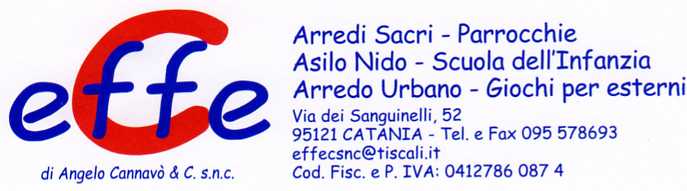 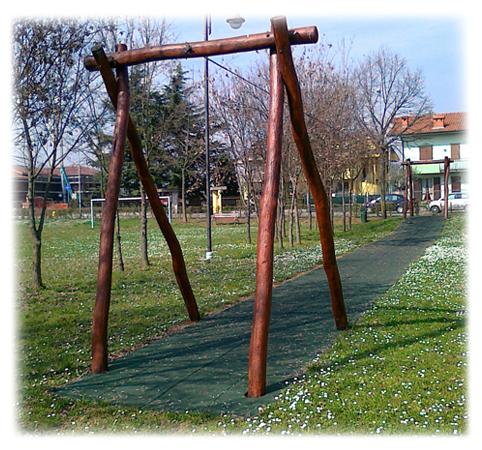 Descrizione:Teleferica natura, composta da tralicci con deldiametro di 14 cm, fissati al terreno. La struttura è inlegno massiccio tratttato con vernice all'acquaantiparassitaria.Si consiglia quindi un'area di sicurezza che copra tuttala lunghezza del gioco.La fune d’acciaio è ad alta resistenza con sistema finecorsa regolabile.Per un corretto mantenimento dell’articolo, si consigliauna manutenzione annuale.Area d’ingombro (lunghezza totale): da 10 a 20 mt
Categoria : TelefericheCodice: EP02129